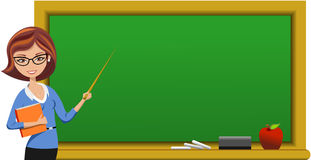 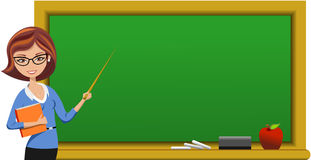 Antes de empezar las actividades repasa las instrucciones haciendo clic en el siguiente link.https://youtu.be/jef9FqphJFAPractica las letras del teclado siguiendo este link.http://www.interdidactica.es/index.php?lan=es&game=me014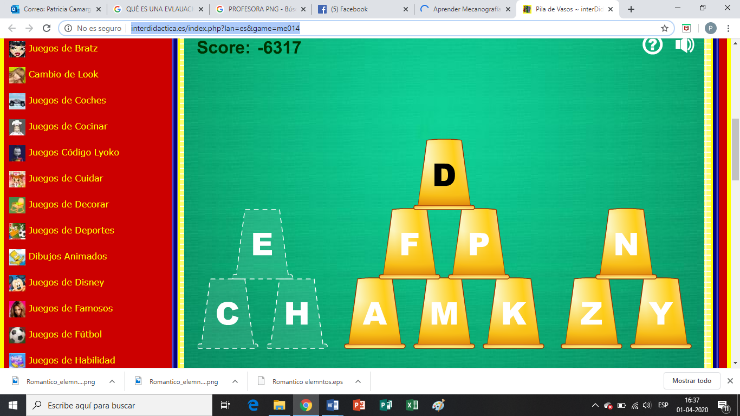 I.- Pinta la letra S de color azulII.- Pinta la letra s de color verdeIII. Pinta la palabra que empieza con la letra S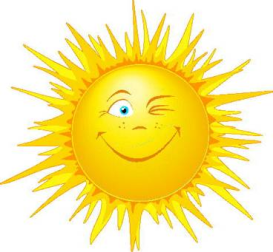 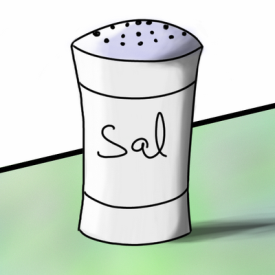 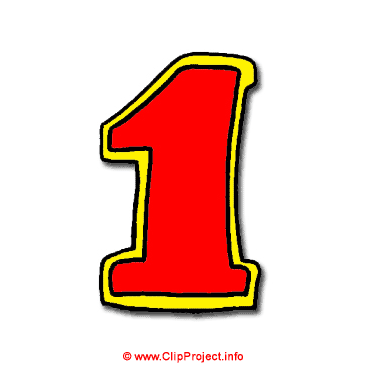 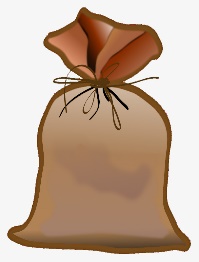 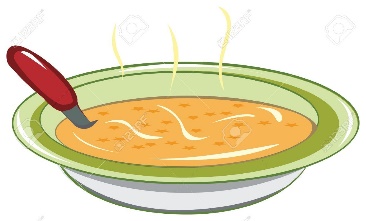 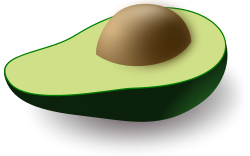 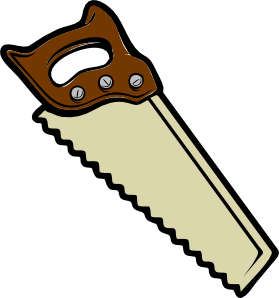 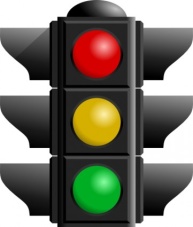 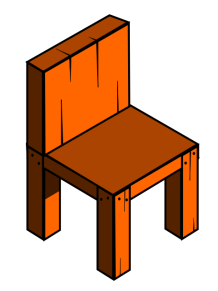 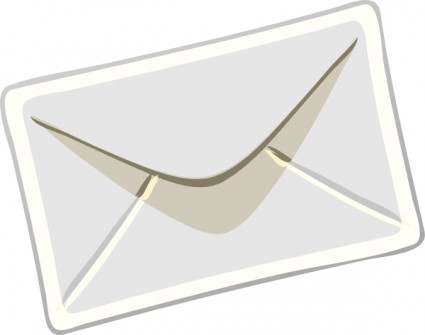 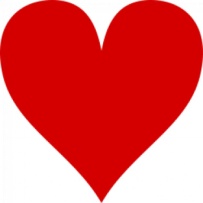 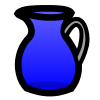 IV. Completa con la sílaba que falta. SA - SE – SI - SO - SU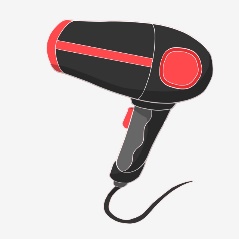 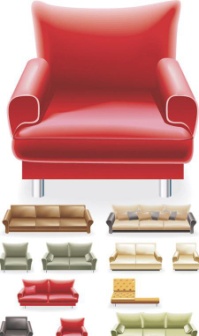 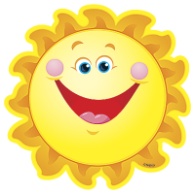 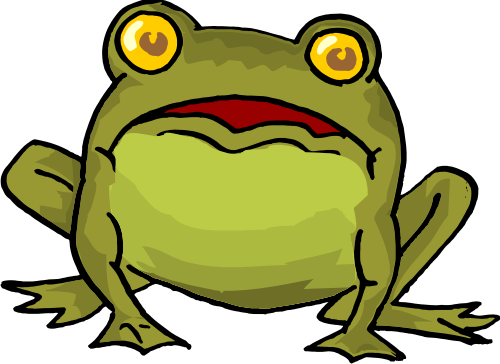 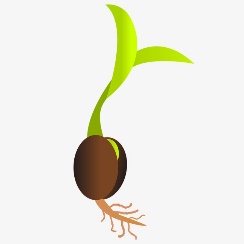 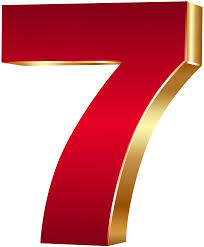 V.- TRANSCRIBE LAS SIGUIENTES PALABRAS. VI.- TRANSCRIBE LAS SIGUIENTES ORACIONES.VII.- UNE CADA DIBUJO CON SU ESCRITURA. 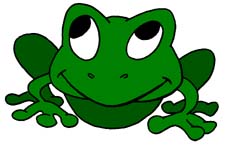 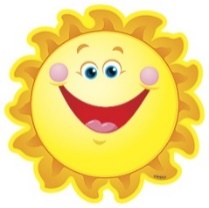 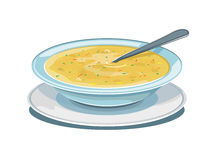 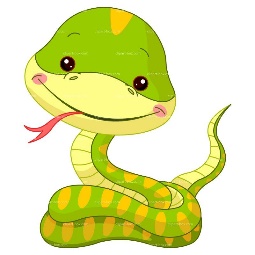 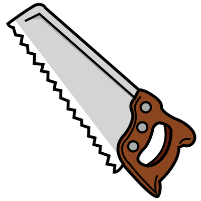 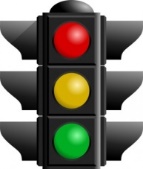 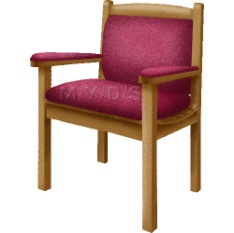 SLGRSHDOLSPESHLLISJCLCPISSLTALDSLPLXPDSPPLISRESLYCCFPPLCFPSLSDFCSDWFPSlsgspsdofspelcfdpslpstpspsltfqdlsfsfrjlsspilpelsypcpcpsfdcfslrfprlpscp